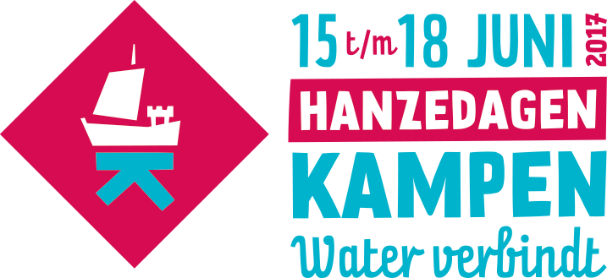 Aanmeldformulier bus of touringcarMail dit formulier naar luc@niekvandersprong.nl.Je ontvangt zo snel mogelijk alle informatie die je nodig hebt om bij het evenement te komen en eventueel te parkeren.Tot bij de Internationale Hanzedagen 2017!Contactpersoon (voor- en achternaam)  Naam busmaatschappij of bedrijfEmailadresVertrekplaats (adres, stad en postcode)Aantal bussenVerwachte aankomstdag en tijd per busVerwachte vertrekdag en tijd per busHoeveel en welke bussen willen er gebruik maken van lang parkeren?Eventuele vragen en opmerkingen voor de organisatie